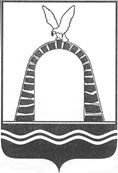 АДМИНИСТРАЦИЯ ГОРОДА БАТАЙСКАПОСТАНОВЛЕНИЕот 25.01.2024 № 165г. БатайскО внесении изменений в постановление Администрации города Батайска от 22.02.2022 № 318 «Об утверждении размера родительской платы за присмотр и уход за детьми в муниципальных образовательных организациях города Батайска, реализующих образовательную программу дошкольного образования» В целях обеспечения реализации статьи 65 Федерального закона от 29.12.2012 № 273-ФЗ «Об образовании в Российской Федерации», постановления Правительства Ростовской области от 11.01.2024 № 7 «О внесении изменения в постановление Правительства Ростовской области» от 10.01.2022 № 6, руководствуясь Уставом муниципального образования «Город Батайск», Администрация города Батайска постановляет:1. Внести в постановление Администрации города Батайска от 22.02.2022 № 318 «Об утверждении размера родительской платы за присмотр и уход за детьми в муниципальных образовательных организациях города Батайска, реализующих образовательную программу дошкольного образования» изменения, согласно приложению к настоящему постановлению. 2. Настоящее постановление вступает в силу со дня его официального опубликования. 3. Контроль за исполнением настоящего постановления возложить на и.о. заместителя главы Администрации города Батайска по социальным вопросам Ерохину Л.И. Приложениек постановлениюАдминистрациигорода Батайскаот 25.01.2024 № 165РАЗМЕРродительской платы за присмотр и уход в муниципальных образовательных организациях города Батайска, реализующих образовательную программу дошкольного образованияНачальник общего отделаАдминистрации города Батайска                                         В.С. МирошниковаГлава Администрации города Батайска                                                                              Р.П. Волошин Постановление вносит  Управление образования города Батайска№ п/пНаименование учрежденияПлата за один день присмотра и ухода для детей в возрасте от 1,5 до 3 лет, руб.Плата за один день присмотра и ухода для детей в возрасте от 3 до 7 лет, руб.11.Муниципальное бюджетное дошкольное образовательное учреждение детский сад № 1135,0163,022.Муниципальное бюджетное дошкольное образовательное учреждение детский сад общеразвивающего вида № 2135,0163,033.Муниципальное бюджетное дошкольное образовательное учреждение детский сад № 3135,0163,044.Муниципальное бюджетное дошкольное образовательное учреждение детский сад № 4135,0163,055.Муниципальное бюджетное дошкольное образовательное учреждение детский сад комбинированного вида № 5135,0163,066.Муниципальное бюджетное дошкольное образовательное учреждение детский сад общеразвивающего вида № 6135,0163,077.Муниципальное бюджетное дошкольное образовательное учреждение детский сад № 7135,0163,088.Муниципальное бюджетное дошкольное образовательное учреждение детский сад № 8135,0163,099.Муниципальное бюджетное дошкольное образовательное учреждение детский сад № 9135,0163,0110.Муниципальное бюджетное дошкольное образовательное учреждение Центр развития ребенка - детский сад № 10135,0163,0111.Муниципальное бюджетное дошкольное образовательное учреждение детский сад комбинированного вида № 11135,0163,0112.Муниципальное бюджетное дошкольное образовательное учреждение детский сад общеразвивающего вида № 12135,0163,0113.Муниципальное бюджетное дошкольное образовательное учреждение детский сад комбинированного вида № 13135,0163,0114.Муниципальное бюджетное дошкольное образовательное учреждение детский сад комбинированного вида № 14135,0163,0115.Муниципальное бюджетное дошкольное образовательное учреждение детский сад комбинированного вида № 15135,0163,0116.Муниципальное бюджетное дошкольное образовательное учреждение Центр развития ребенка -детский сад № 16135,0163,0117.Муниципальное бюджетное дошкольное образовательное учреждение детский сад № 17135,0163,0118.Муниципальное бюджетное дошкольное образовательное учреждение детский сад комбинированного вида № 18135,0163,0219.Муниципальное бюджетное дошкольное образовательное учреждение детский сад комбинированного вида № 19135,0163,0220.Муниципальное бюджетное дошкольное образовательное учреждение детский сад комбинированного вида № 20135,0163,0221.Муниципальное бюджетное дошкольное образовательное учреждение детский сад комбинированного вида № 21135,0163,0222.Муниципальное бюджетное дошкольное образовательное учреждение детский сад комбинированного вида № 22135,0163,0223.Муниципальное бюджетное дошкольное образовательное учреждение детский сад  общеразвивающего вида № 23135,0163,0224.Муниципальное бюджетное дошкольное образовательное учреждение детский сад № 24135,0163,0225.Муниципальное бюджетное дошкольное образовательное учреждение детский сад № 25135,0163,0226.Муниципальное бюджетное дошкольное образовательное учреждение детский сад № 26135,0163,0227.Муниципальное бюджетное дошкольное образовательное учреждение детский сад № 27135,0163,0228.Муниципальное бюджетное дошкольное образовательное учреждение детский сад № 28135,0163,0329.Муниципальное бюджетное дошкольное образовательное учреждение детский сад № 29135,0163,0330.Муниципальное бюджетное дошкольное образовательное учреждение детский сад № 30135,0163,0 31.Муниципальное бюджетное дошкольное образовательное учреждение детский сад № 31135,0163,0332.Муниципальное бюджетное дошкольное образовательное учреждение детский сад № 35135,0163,0333.Муниципальное бюджетное дошкольное образовательное учреждение детский сад № 45135,0163,0334.Муниципальное бюджетное дошкольное образовательное учреждение детский сад № 52135,0163,0335.Муниципальное бюджетное дошкольное образовательное учреждение детский сад  комбинированного вида № 121135,0163,0336.Муниципальное бюджетное дошкольное образовательное учреждение детский сад комбинированного вида № 148135,0163,0337.Муниципальное бюджетное дошкольное образовательное учреждение детский сад комбинированного вида № 149135,0163,0